TRENING SOCIJALNIH VJEŠTINASOCIJALNA PEDAGOGINJA: VLATKA ŠTEINGLIN KOVAČIME I PREZIME UČENIKA: N. B.DATUM: 7.4.2020.TEMA: OVISNOSTI-POSLJEDICE PUŠENJA I PIJENJA ALKOHOLAAKTIVNOST: UČENIK CRNOM/CRVENOM BOJOM OZNAČAVA NA ŠTO SVE ŠTETNO DJELUJE PUŠENJE/PIJENJE ALKOHOLA.POSLJEDICE PUŠENJAZADATAK: CRNOM BOJOM OZNAČI DIJELOVE TIJELA NA KOJE PUŠENJE ŠTETNO UTJEČE.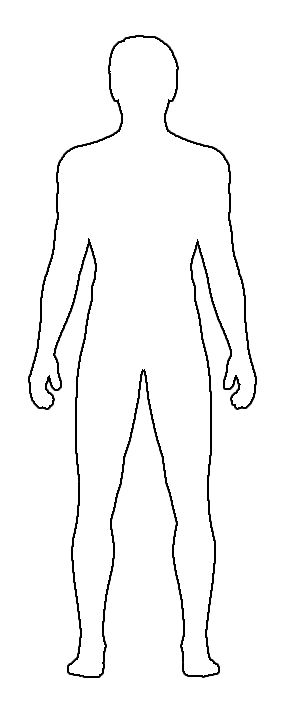 POSLJEDICE PIJENJA ALKOHOLAZADATAK: CRVENOM BOJOM OZNAČI DIJELOVE TIJELA NA KOJE PIJENJE ALKOHOLA ŠTETNO UTJEČE.